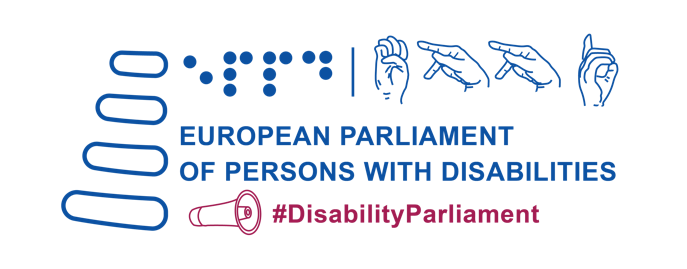 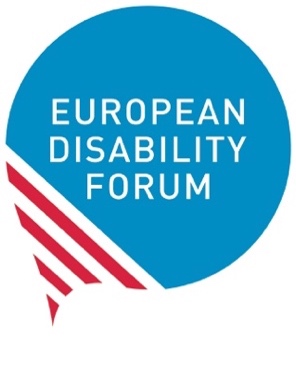 
EDF:n manifesti 
Euroopan parlamentin vaaleihin 2024hyväksytty 5. Euroopan vammaisten parlamentissa Brysselissä, 23. toukokuuta 2023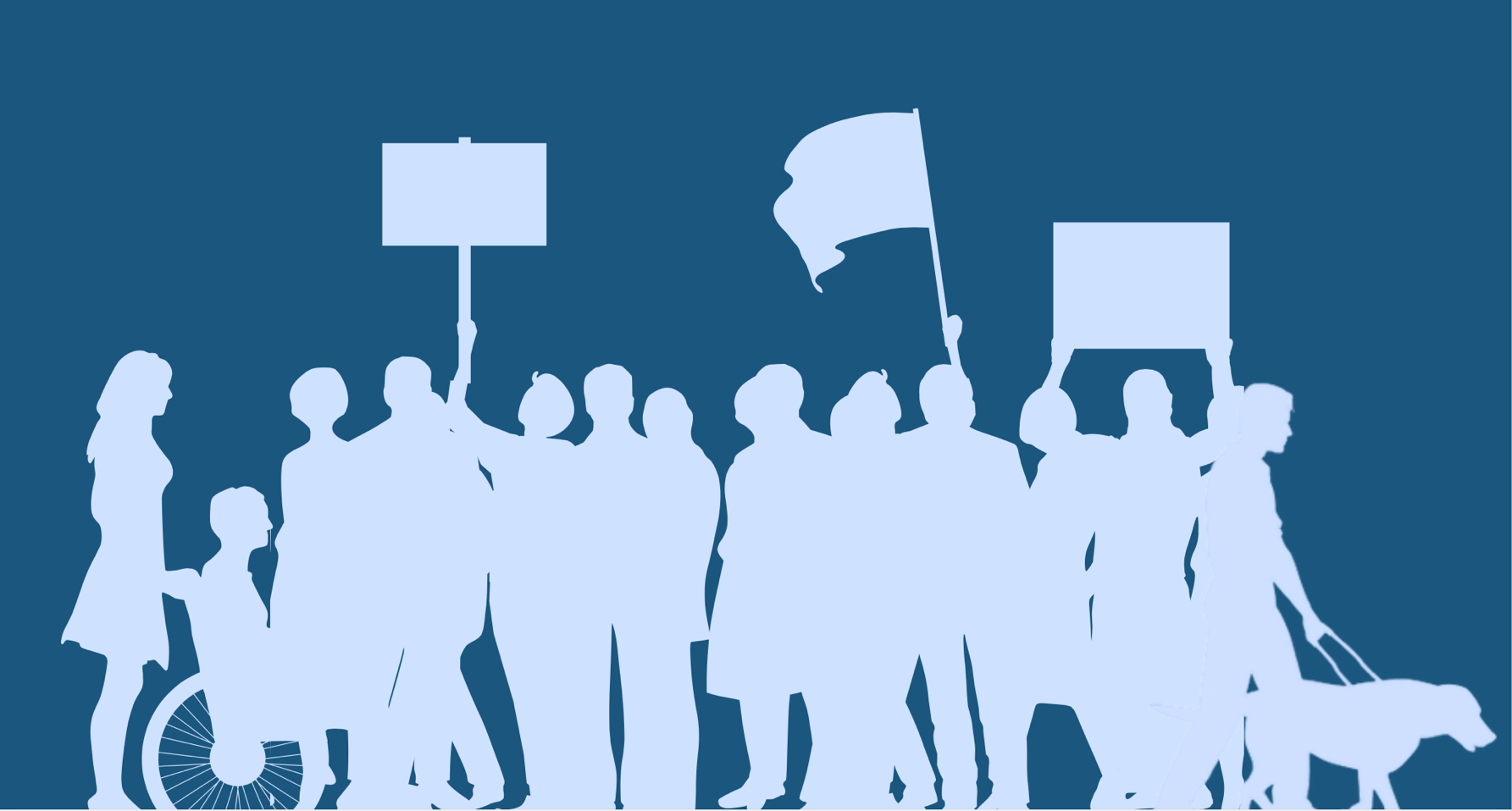 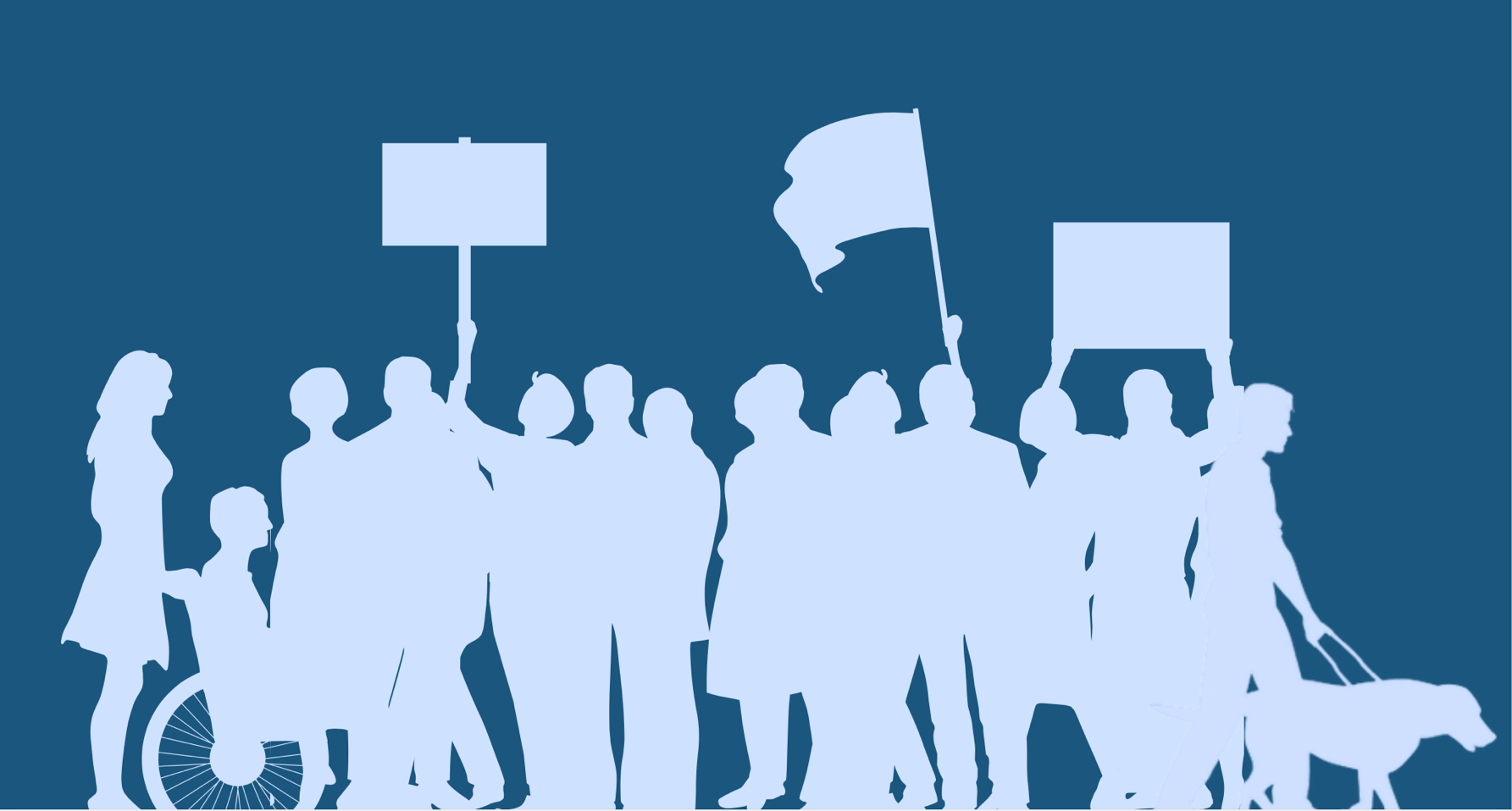 JohdantoEuroopan vammaisfoorumi (European Disability Forum, EDF) on riippumaton kansalaisjärjestö, joka on jo yli 25 vuoden ajan edustanut yli 100 miljoonan vammaisen ihmisen etuja. Toukokuun 23. päivänä 2023 EDF järjesti viidennen Euroopan vammaisten parlamentin yhteistyössä jäsenjärjestöjensä ja Euroopan parlamentin kanssa. Viides Euroopan vammaisten parlamentti toi yhteen yli 600 vammaista edustajaa kaikkialta Euroopasta, mikä osoittaa eurooppalaisen vammaisliikkeen moninaisuutta.Huomioiden tulevat Euroopan parlamentin vaalit vuonna 2024, Viidennen vammaisten Euroopan parlamentin edustajat hyväksyivät tämän manifestin tarkoituksenaan antaa ohjausta Euroopan parlamentin vaaleissa ehdokkaina oleville, vaalien jälkeen nimitettävälle Euroopan komissiolle sekä kaikkiin politiikkoihin, jotka vaikuttavat vammaisten henkilöiden tulevaisuuteen Euroopassa ja laajemminkin.Manifestin tarkoitus on esitellä vammaisten ihmisten kannalta ne avainasiat, jotka Euroopan unionin toimielinten tulee toteuttaa YK:n vammaisten henkilöiden oikeuksia koskevan yleissopimuksen (CRPD) ja vammaisliikkeen tunnuslauseen mukaisesti: ”Ei mitään meistä ilman meitä”.. 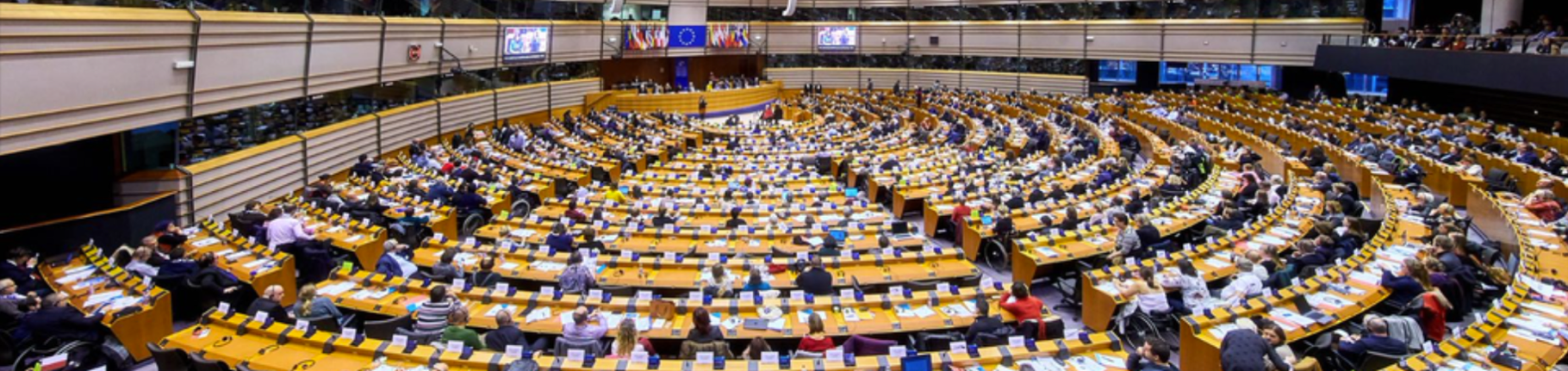 Rakennetaan osallistava tulevaisuus 
vammaisille henkilöille EU:ssaKehotamme Euroopan unionin (EU) poliittisia johtajia toimiin:1. Taataan vammaisten henkilöiden osallistuminen Euroopan   unionin (EU) poliittiseen ja julkiseen elämäänVarmistetaan, että kaikilla vammaisilla ihmisillä on oikeus äänestää ja asettua ehdolle Euroopan parlamentin vaaleissa, riippumatta oikeustoimikyvystään tai asuinmaastaan EU:ssa. Toteutetaan toimenpiteitä koko vaaliprosessin (käytänteet, laitteet, materiaalit  ja vaalia koskevat tiedot) esteettömyyden ja saavutettavuuden maksimoimiseksi, itsenäisesti ja äänestyssalaisuus säilyttäen tapahtuvan äänestämisen mahdollistamiseksi käyttämällä hyväksi kohtuullisia mukautuksia  ( ml. antamalla käyttöön vaihtoehtoisia äänestystapoja, mahdollisuus ennakkoäänestykseen, taktiilisia äänestyslippuja, QR-koodeja, tai opastusta selkokielellä, viittomakielellä tai pistekirjoituksella ja sallimalla äänestäjän vapaasti valita avustajansa äänestämistä varten.Osallistetaan vammaisia ihmisiä Euroopan parlamentin vaalien poliittisten ohjelmien kehittämiseen ja lisätään vammaisten ehdokkaiden lukumäärää, ml. vammaisten naisten ja nuorten. Eurooppalaisten ja kansallisten poliittisten puolueiden on varmistettava olevansa avoimia, esteettömiä ja saavutettavia vammaisille ihmisille, niin kampanja-aineistojen, poliittisten ohjelmien kuin vaalikeskustelujen ja tilaisuuksienkin suhteen. Vaaleista vastaavien viranomaisten on osallistettava vammaisia henkilöitä edustavia järjestöjä tunnistaakseen ja edistääkseen ratkaisuja pitkäkestoisiin esteettömyyden ja saavutettavuuden ongelmiin.Toteutetaan toimenpiteitä Euroopan parlamentin vaaleissa ehdokkaana olevien suojaamiseksi kyberväkivallalta ja häirinnältä, mukaan lukien vammaisuudesta, sukupuoli-identiteetistä, etnisestä taustasta tai sukupuolisesta suuntautumisesta johtuen. Kerätään eriytettyä tietoa vammaisten ihmisten osallistumisesta äänestäjinä tai ehdokkaina Euroopan parlamentin vaaleihin. Tuetaan vammaisten henkilöiden itsemääräämisoikeutta korvaavien päätöksentekomekanismien, jotka vievät vammaisilta henkilöiltä heidän oikeustoimikykynsä, korvaamista hyvin rahoitetuilla tuetun päätöksenteon järjestelmillä. Tuodaan saataville resursseja ja välineitä, myös tietoisuutta lisääviä kampanjoita, jotta vammaiset ihmiset ja heitä edustavat järjestöt voisivat osallistua kaikessa moninaisuudessaan Euroopan unionin julkiseen toimintaan, myös EU-lainsäädännön ja talousarvioesitysten valmisteluun ja niistä käytäviin neuvotteluihin. Tähän tulee kuulua mm. julkisten kuulemisten välineitä, sidosryhmäkokouksia, julkisia keskusteluja ja tilaisuuksia. Parannetaan EU-toimielinten yleistä esteettömyyden ja saavutettavuuden tasoa, mukaan lukien kaikki rakennukset, digitaaliset välineet, asiakirjat ja viestintä. Tämä on tehtävä yhteistyössä vammaisjärjestöjen, esteettömyyden ja saavutettavuuden ammattilaisten kanssa noudattaen EU:n harmonisoitua esteettömyys- ja saavutettavuuslainsäädäntöä. Erityisesti tulee huomioida, että saavutettavan viestinnän tulee sisältää selkokielisten muotojen, pistekirjoituksen, tekstityksen, puhetta tukevien ja korvaavien viestintäjärjestelmien käyttö ja tulee varmistaa EU:n kansallisten viittomakielten tunnustaminen EU:n tasolla. Mitä jälkimäiseen tulee, Euroopan parlamentin tulee sallia kansalaisaloitteiden jättäminen kansallisella viittomakielellä aloitteen 1056/2016 mukaisesti.Perustetaan Euroopan parlamenttiin vuoden 2024 Euroopan parlamentin vaalien jälkeen vammaisasiain valiokunta, joka aktiivisesti osallistaa toimintaansa eurooppalaisen vammaisliikkeen.
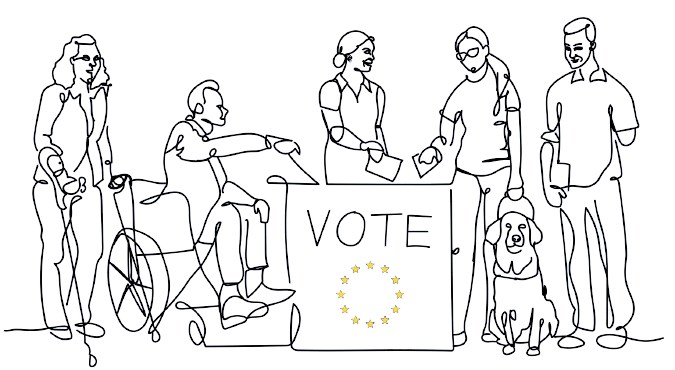 Toteutetaan vammaisten henkilöiden yhdenvertaisen kohtelun unioni vammaisyleissopimuksen mukaisesti Arvioidaan Euroopan vammaisstrategian 2021–2030 edistymistä ja päivitetään toimet, resurssit ja määräajat strategian täytäntöönpanon toista puoliskoa varten, mukaan lukien uudet lainsäädäntöesitykset ja lippulaiva-aloitteet.Säilytetään Euroopan komission tasa-arvokomissaarin virka sekä sen erityinen toimeksianto vastata vammaisyleissopimuksen täytäntöönpanosta sekä tasa-arvoasioiden valtavirtaistamisesta kaikkiin EU:n politiikkoihin, myös seuraavaan EU:n talousarvioon. Perustetaan Euroopan komissioon uusi tasa-arvon ja osallisuuden pääosasto tasa-arvokomissaarin johdolla. Uuden pääosaston sisällä vahvistetaan vammaisten henkilöiden oikeuksiin osoitettavia henkilöstö- ja taloudellisia resursseja, jotta varmistetaan. että kaikki komission yksiköt ottavat vammaisyleissopimuksen asianmukaisesti huomioon.Perustetaan EU:n neuvostoon tasa-arvokokoonpano ja neuvoston valmisteluelimiin vammaistyöryhmä.Perustetaan vammaisyleissopimusta koskeva yhteystaho kaikkiin EU:n toimielimiin ja elimiin, mukaan lukien Euroopan parlamenttiin ja Euroopan unionin neuvostoon.Perustetaan kaikissa EU:n toimielimissä ja elimissä erityinen budjettikohta vammaisyleissopimuksen täytäntöönpanoa varten.Lisätään EU-toimielimissä työskentelevien vammaisten henkilöiden määrää kohdennettujen työllisyysohjelmien avulla.Kerätään EU:n laajuisesti eriteltyä tietoa sukupuolen, iän ja vammatyypin mukaan EU-politiikkojen ja ohjelmien vaikutusten arvioimiseksi. Tietoja on alettava kerätä myös laitoksissa asuvien vammaisten henkilöiden osalta.Otetaan käyttöön tai vahvistetaan olemassa olevia tasa-arvopolitiikan täytäntöönpanon mekanismeja, mukaan lukien vammaisten henkilöiden oikeuksiin liittyvät mekanismit.Ehdotetaan uusia aloitteita, joilla taataan vammaisille henkilöille yhdenvertainen ja tehokas pääsy oikeuksiinsa oikeussuojakeinojen käyttömahdollisuuden kautta.Kielletään syrjintä vammaisuuden perusteella EU:ssa ja EU:n toimesta kaikilla elämänalueilla antamalla horisontaalinen yhdenvertaista kohtelua koskeva direktiivi. Erityistä huomiota on kiinnitettävä risteävän ja moniperusteisen syrjinnän muotoihin, kohtuullisiin mukautuksiin, esteettömyyteen ja saavutettavuuteen sekä vihapuheen ja viharikosten kieltämiseen.Otetaan vammaisten naisten ja tyttöjen erityinen tilanne huomioon kaikissa asiaan kuuluvissa politiikoissa, erityisesti EU:n tasa-arvopolitiikan kehittämisessä, täytäntöönpanossa ja seurannassa. Näissä politiikoissa olisi otettava huomioon myös naiset, jotka hoitavat vammaisia henkilöitä.Toteutetaan laajamittainen Euroopan laajuinen tutkimus vammaisiin henkilöihin kohdistuvasta väkivallasta, huomioiden vammaisten naisten, lasten ja ikääntyneiden henkilöiden erityinen tilanne. Tutkimuksessa tulee määrittää heidän todellinen tilanteensa ja edistää kattavan lainsäädännön ja politiikan suunnittelua ja hyväksymistä väkivallan torjumiseksi.Ratifioidaan ja pannaan pikaisesti täytäntöön naisiin kohdistuvan väkivallan ja perheväkivallan ehkäisemisestä ja torjumisesta tehty Istanbulin yleissopimus.Kriminalisoidaan unionin lainsäädännössä vammaisten henkilöiden tahdonvastainen sterilisaatio.Ehdotetaan erityisiä toimenpiteitä vammaisyleissopimukseen kirjattujen oikeuksien toteuttamiseksi niiden vammaisten ihmisten osalta, joilla on korkeampi syrjäytymisriski, kuten eristävissä laitoksissa on asuvat vammaiset henkilöt, korkean tuen tarpeessa olevat vammaiset henkilöt, kuulonäkövammaiset henkilöt, henkilöt, joilla on kehitysvamma  tai psykososiaalinen vamma, autistiset henkilöt, maaseudulla asuvat vammaiset henkilöt, henkilöt, joiden vamma on näkymätön, harvinaissairaat henkilöt, dementiaa sairastavat henkilöt tai köyhyydessä elävät vammaiset henkilöt.Tunnustetaan ja käsitellään EU:n tasa-arvo- ja osallisuuspolitiikoissa ja -aloitteissa niitä risteäviä kysymyksiä, joita kohtaavat muun muassa vammaiset rodullistetut henkilöt vammaiset romanit, vammaiset LGBTIQ+ henkilöt, ikääntyneet vammaiset henkilöt, vammaiset lapset ja nuoret, vammaiset turvapaikanhakijat, pakolaiset ja siirtolaiset sekä vammaiset naiset ja tytöt.Annetaan ohjausta ja tukea EU:n jäsenvaltioille vammaisuuden arviointimenetelmien parantamiseksi, jotta varmistetaan sen yhdenmukaisuus vammaisyleissopimuksen kanssa ja varmistetaan, että ketään vammaista henkilöä, oli vamma näkyvä tai näkymätön, ei jätetä jälkeen sosiaaliturvan, itsenäisen elämän järjestelmien tai muun vammaisille henkilöille suunnatun tuen piiriin pääsemisestä.  Rakennetaan sosiaalisempi EurooppaPerustetaan onnistuneen nuorisotakuun mallin mukaisesti vammaisten työllisyys ja ammattitaitotakuu, jonka tarkoituksena on tarjota rahoitusta ja tukea sen varmistamiseksi, että vammaisilla henkilöillä on yhtäläiset mahdollisuudet valtavirran koulutukseen, harjoitteluun ja työllistymismahdollisuuksiin, mukaan lukien itsenäinen ammatinharjoittaminen ja yrittäjyys. Tuen olisi myös tarjottava tukea siihen, että kaikki koulutus- ja taitojen kehittämisohjelmat olisivat täysin osallistavia, esteettömiä ja saavutettavia.Varmistetaan koheesiopolitiikalle riittävät määrärahat seuraavassa EU:n talousarviossa (monivuotinen rahoituskehys) ja osoitetaan kohdennettuja varoja erityisesti vammaisten henkilöiden sosiaalista osallisuutta varten.Kehitetään eurooppalainen laitossiirtojen poistamista koskeva strategia ja toimia vammaisten henkilöiden, myös vammaisten lasten eristämistä vastaan. Lisäksi on varmistettava ja taattava asianmukaiset toimenpiteet ja tuki siirtymiselle laitoksista itsenäiseen elämään ja yhteisöllisiin palveluihin, jotta vammaiset henkilöt voivat osallistua täysimääräisesti ja tehokkaasti yhteisön elämään.Toteutetaan toimenpiteitä, joilla tuetaan erilaisten itsenäistä elämää tukevien, yksilökeskeisten tukipalvelujen kehittämistä itsenäisen elämän yhteisöissä, mukaan lukien henkilökohtainen apu sekä hyvin koulutettu ja riittävä henkilökunta. Lisäksi on varmistettava lapsille ja perheille kohdistettuja toimenpiteitä laitoshoidon tarpeen ehkäisemiseksi, varmistaen varhainen tunnistaminen, varhaislapsuudessa tapahtuva puuttuminen ja perheen tukeminen.Annetaan jäsenvaltioille selkeät ohjeet EU:n varojen käytöstä vammaisten henkilöiden oikeuksien edistämiseksi. Ohjeita olisi sovellettava kaikkiin EU:n rahoitusmuotoihin, joita käytetään sekä EU:ssa että kaikkialla maailmassa, ja niihin olisi sisällytettävä joukko indikaattoreita seurantaa varten.Säilytetään miesten ja naisten välisen tasa-arvon sekä syrjimättömyyden yleiset periaatteet, mukaan lukien esteettömyys ja saavutettavuusvaatimukset vammaisia henkilöitä varten osana kaikkien EU:n rahoittamien ohjelmien suunnittelua, toteutusta ja seurantaa. EU:n investoinneilla ei esimerkiksi tule rahoittaa esteellistä infrastruktuuria, liikennettä tai uusia teknologioita, jotka luovat esteitä vammaisille henkilöille.Edistetään EU:n varojen sijoittamista yhteisöjen esteettömyyden lisäämiseen, mukaan lukien liikenteen, asumisen ja infrastruktuurin, jotta itsenäisestä elämästä tulisi todellisuutta.Varmistetaan vammaisjärjestöjen osallistuminen kansallisten hallintoviranomaisten kanssa käytäviin kumppanuus- ja seurantaprosesseihin, jotta varmistetaan niiden rooli EU:n investointien kehittämisessä ja seurannassa kansallisella tasolla. Esitetään eurooppalainen lainsäädäntöehdotus vähimmäistulon takaamiseksi kaikissa jäsenvaltioissa, jotta varmistetaan riittävä elintaso, jossa otetaan huomioon vammaisten henkilöiden erityistilanne, mukaan lukien vammaisuuteen liittyvät kustannukset, mikä voi vähentää elinkustannuskriisin vaikutuksia. Toteutetaan lisätoimenpiteitä, mukaan lukien tuetun työllistämisen palvelut, vammaisten henkilöiden työllisyyden lisäämiseksi osallistavilla, esteettömillä ja saavutettavilla työpaikoilla avoimilla työmarkkinoilla. Tällaisilla toimenpiteillä olisi puututtava vammaisten naisten, nuorten vammaisten ja paljon tukea tarvitsevien henkilöiden erityistilanteeseen, sillä he ovat erityisen alttiita syrjäytymään työelämästä.Varmistetaan, että kaikki vammaiset henkilöt tai heihin kohdistuvat työllisyystoimenpiteet takaavat oikeudenmukaisen palkan, kunnioittavat työntekijöiden oikeuksia, tarjoavat kohtuullisia mukautuksia ja takaavat pääsyn tehokkaaseen sosiaaliturvajärjestelmään.Tuetaan osuus- ja yhteisötalouden aloitteita, erityisesti vammaisten ja heidän perheidensä johtamia aloitteita, joilla ylläpidetään ja edistetään laadukasta työllisyyttä ja sosiaalista osallisuutta.Toteutetaan toimenpiteitä, joilla taataan kattavat ja joustavat sosiaaliturvajärjestelmät, joissa vammaiset henkilöt voivat säilyttää vammaisuuteen liittyvän tuen palkkatyöhön siirtyessään. Tällaiset järjestelmät edistävät työelämän ulkopuolella olevien vammaisten henkilöiden osallistumista avoimille työmarkkinoille. Niiden olisi tarjottava riittävästi tukea vammaisille henkilöille, vähennettävä köyhyyden ja sosiaalisen syrjäytymisen riskiä ja torjuttava elinkustannuskriisin aiheuttamia vaaroja.Ehdotetaan toimia, joilla pyritään helpottamaan työntekijöiden siirtymistä suojatyöpaikoista avoimille työmarkkinoille, ja annetaan kullekin siirtymässä olevalle henkilölle asianmukaista ja yksilöllistä tukea. Niin kauan, kun ihmiset vielä työskentelevät suojatyössä, olisi ryhdyttävä toimiin heidän työolojensa, työoikeuksiensa ja palkkauksensa parantamiseksi.Rahoitetaan vammaisille nuorille suunnattuja koulutusohjelmia, joilla helpotetaan heidän siirtymistään avoimille työmarkkinoille ja poistetaan palkattomat tai alipalkatut harjoittelu- ja työpaikat. Keskitytään erityisesti ammatilliseen koulutukseen, digitaitojen koulutukseen, ammatilliseen uudelleenkoulutukseen , taitojen tunnustamiseen, uraohjaukseen ja -tukeen.Tuetaan vammaisia henkilöitä säilyttämään työpaikkansa rahoittamalla koulutusta sekä ”kouluta ja sijoita” -mallilla, jossa vammaisia henkilöitä valmistellaan työtehtäväänsä liittyviin odotuksiin ennen kuin he aloittavat työnsä, että ”sijoita ja kouluta” -mallia, jossa koulutus tapahtuu paikan päällä sen jälkeen, kun henkilö on aloittanut uuden tehtävänsä. Edistetään näitä nuorten vammaisten keskuudessa.Tuetaan jäsenvaltioita pyrkimyksissä, joilla pyritään varmistamaan, että kaikki vammaiset oppijat voivat nauttia oikeudestaan laadukkaaseen osallistavaan koulutukseen, johon sisältyy yksilöllistä tukea yleissivistävässä koulutusjärjestelmässä ja esteettömän verkko-opiskelun avulla. EU:n tukemien elinikäisen oppimisen aloitteiden olisi oltava myös vammaisten käytettävissä.Luodaan EU:n ja jäsenvaltioiden tasolla tiloja, joilla edistetään lasten, myös vammaisten lasten aktiivista osallistumista ja helpotetaan näin Euroopan lapsitakuun ja lapsen oikeuksia koskevan EU:n strategian onnistunutta täytäntöönpanoa. Näillä aloitteilla myös tuettaisiin perheisiin ja lapsiin kohdistuvien ennaltaehkäisevien toimenpiteiden kehittämistä, mukaan lukien perhekeskeiset varhaiskasvatuspalvelut.Hyväksytään terveyteen liittyviä aloitteita, joilla varmistetaan vammaisten henkilöiden pääsy korkeimpaan mahdolliseen terveydenhoitoon kaikissa jäsenvaltioissa. Terveyspolitiikassa olisi sovellettava ihmisoikeuslähestymistapaa vammaisiin henkilöihin, myös syövän ehkäisyn ja hoidon, mielenterveyden sekä seksuaali- ja lisääntymisterveyden alalla.Tuetaan vammaisten henkilöiden ja heidän perheenjäsentensä hyvää mielenterveyttä ja hyvinvointia EU:n kokonaisvaltaisen mielenterveyttä koskevan lähestymistavan puitteissa.Otetaan käyttöön toimenpiteitä, joilla tuetaan vammaisten henkilöiden perheitä, erityisesti heitä, jotka toimivat epävirallisina hoitajina, jotta heitä voidaan tukea ja voimaannuttaa hoitovelvollisuuksiensa hoitamisessa, jotta he voivat pysyä aktiivisina työelämässä, säilyttää hyvän terveytensä ja elää omaa elämäänsä hoitotyön ulkopuolella. Näillä toimenpiteillä olisi myös pyrittävä ehkäisemään tilanteita, joissa hoitovelvollisuuksia hoitavat perheenjäsenet joutuvat epäedulliseen asemaan tai heitä syrjitään.Tuetaan vammaisten henkilöiden oikeutta perustaa perhe sekä heidän yhtäläisiä oikeuksiaan avioliiton, vanhemmuuden ja parisuhteen solmimisen suhteen.Kehitetään eurooppalainen strategia yksinäisyyden torjumiseksi, jossa huomioidaan ikääntyneiden vammaisten henkilöiden tilanne.Toteutetaan esteettömyys ja saavutettavuus – sallitaan vapaa liikkuvuus EuroopassaHyväksytään EU:n laajuinen vammaiskortti, jolla varmistetaan vammaisuuden vastavuoroinen tunnustaminen kaikissa jäsenvaltioissa, ja joka kattaa vapaa-ajan, kulttuurin ja urheilun lisäksi kaikki vammaisille tarkoitetut erityispalvelut, myös liikenteen ja muiden kaupallisten palvelujen osalta.Myönnetään eurooppalaisen vammaiskortin avulla tarvittava tuki vammaisille henkilöille siirtymävaiheessa, kun he muuttavat toiseen maahan opiskelemaan tai työskentelemään ja siihen asti, kunnes heidän vammaisuutensa on vahvistettu uudessa asuinmaassa.Perustetaan uusi eurooppalainen esteettömyysvirasto, joka perustuu AccessibleEU-keskuksen työhön ja tukee kaiken EU:n yhdenmukaistetun esteettömyyslainsäädännön täytäntöönpanoa. Varmistetaan, että digitaalisessa ja vihreässä siirtymävaiheessa otetaan huomioon vammaisten henkilöiden esteettömyys ja syrjimättömyys keskeisenä ennakkoehtona (digitaalisen) syrjäytymisen vähentämiselle ja ilmastokriisin ratkaisemiselle. Tämä on erityisen tärkeää uusia teknologioita, kuten tekoälyä, oikeuslaitoksen ja terveydenhuollon digitalisointia ja muuta EU:n vihreän sopimuksen mukaista lainsäädäntöä, kuten rakennusten ja infrastruktuurin kunnostamista, koskevan lainsäädännön yhteydessä.Otetaan käyttöön oikeudellisia vaatimuksia, joilla varmistetaan, että kun tarjotaan digitaalisia keinoja oikeuden tai yleishyödyllisen palvelun saamiseksi, on aina olemassa myös ei-digitaalinen vaihtoehto (inhimillisen vuorovaikutuksen kautta).Edistetään vammaisten kuluttajien oikeuksia ja vammaisten henkilöiden suojelua potentiaalisesti haavoittuvassa asemassa olevina kuluttajina muun muassa ottamalla käyttöön esteettömiä etikettejä ja osallistavia rahoituspalveluja koskevaa lainsäädäntöä. Matkustajien oikeuksia koskevien asetusten päivittäminen, jotta vammaiset matkustajat voivat liikkua yhtä vapaasti kuin muutkin EU:ssa.Hyväksytään lentomatkustamista koskevia lainsäädäntötoimia, joilla vältetään esimerkiksi lennolle pääsyn epääminen, velvollisuus matkustaa avustajan kanssa ilman, että lentoliikenteen harjoittaja maksaa ylimääräisen lipun, laadukkaan avun puute lentoasemilla ja riittämättömät korvaukset apuvälineiden ja liikkumista helpottavien välineiden katoamisesta tai vahingoittumisesta.Tehostetaan toimia liikenneinfrastruktuurin, myös rautatieasemien ja liikkuvan kaluston esteettömyysvaatimusten yhdenmukaistamiseksi ja laajentamiseksi, jotta vammaisten ja useampien eri matkustajien pääsy kaikkeen liikenteeseen paranisi.Vahvistetaan esteettömyyttä ja matkustajien oikeuksia koskevan EU:n lainsäädännön täytäntöönpanomekanismeja.Varmistetaan, että Marrakeshin sopimus pannaan täysimääräisesti täytäntöön EU:ssa ja yhteistyössä kumppanimaiden kanssa kaikkialla maailmassa, jotta sokeilla, heikkonäköisillä ja muilla lukemisesteisillä on mahdollisuus saada samat kirjat, lehdet ja lukumateriaalit kuin muutkin ihmiset. Laajennetaan EU:n laajuisia tekijänoikeusvapautuksia muihin kulttuuriteoksiin, jotta helpotetaan esteettömiä mukautuksia ja niiden saatavuutta kaikille vammaisille henkilöille.Varmistetaan, että vammaisilla on yhtäläiset mahdollisuudet käyttää yksilöllisiä kulkuvälineitä (esim. ajokortin ja mukautetun auton hankintaan).Otetaan käyttöön lainsäädäntöä, jolla taataan vammaisten apuvälineiden saatavuus ja kohtuuhintaisuus koko EU:n alueella.Sijoitetaan EU:n resursseja kansallisten viittomakielten, helppolukuisten muotojen, pistekirjoituksen, puheesta tekstiksi -tekstin, kuulon apuvälineiden ja muiden vammaisille suunnattujen tiedotus- ja viestintävälineiden tuntemuksen ja saatavuuden lisäämiseen.Sijoitetaan EU:n varoja kulttuuri- ja urheilutoimintaan, jossa vammaiset henkilöt voivat olla osallisina ja edellytetään esteettömyyttä ennakkoedellytyksenä ja kannustetaan vammaisia henkilöitä osallistumaan.Varmistetaan, että tutkimukseen ja innovaatioihin, myös uusiin teknologioihin investoiduilla EU:n varoilla kunnioitetaan ja tuetaan vammaisten henkilöiden oikeuksia.Edistetään tuotteiden ja palvelujen, julkisen sektorin, audiovisuaalisten mediapalvelujen ja sähköisen viestinnän esteettömyyttä koskevan EU:n lainsäädännön kunnianhimoista saattamista osaksi kansallista lainsäädäntöä sekä asianmukaista täytäntöönpanoa ja seurantaa keskittyen esteettömyyttä koskevien EU:n laajuisten laatukriteerien asettamiseen.Otetaan käyttöön esteettömyys ja saavutettavuusvelvoitteet sekä kaikille sopiva suunnittelu lähestymistapana kaikkien EU:n sisämarkkinoita ja digitaalisia markkinoita muokkaavien julkisten politiikkojen kehittämisessä. Näillä olisi taattava ihmisten, tavaroiden, tuotteiden ja palvelujen vapaa liikkuvuus ilman syrjintää. Sisällytetään rangaistukset esteettömyysvaatimusten noudattamatta jättämisestä.Suojellaan vammaisia henkilöitä Euroopassa ja sen ulkopuolellaKehitetään ja rahoitetaan vammaisten turvapaikanhakijoiden ja pakolaisten tukipalveluja EU:ssa.Käynnistetään kohdennettuja tiedotuskampanjoita Euroopassa ja sen ulkopuolella vammaisiin kohdistuvien stereotypioiden ja syrjinnän torjumiseksi ja vammaisuuteen liittyvän ihmisoikeuslähestymistavan edistämiseksi.Varmistetaan, että vammaisyleissopimusta edistetään EU:n toiminnassa ympäri maailmaa, yhteistyössä vammaisten henkilöiden ja heitä edustavien järjestöjen kanssa. Näin olisi tehtävä kansainvälisen yhteistyön, humanitaarisen toiminnan, katastrofiriskin vähentämisen ja aseellisten konfliktien rahoituksen osalta. Tarkistetaan EU:n varojen maksaminen maailmanlaajuisessa työssä vammaisten henkilöiden oikeuksien loukkaamisen ehkäisemiseksi. EU tukee laitosten purkamisprosesseja kolmansissa kumppanimaissa.Tuetaan ukrainalaisia vammaisia Ukrainassa ja sen ulkopuolella ja varmistetaan, että EU:n osallistuminen Ukrainan jälleenrakentamiseen luo maan, jossa vammaiset voivat osallistua entistä enemmän. EU:n tukemaan jälleenrakentamiseen tulisi sisällyttää esteettömät asunnot, liikenne ja julkinen infrastruktuuri sekä yhteisölliset tukipalvelut laitoshoidon sijaan. Ukrainan jälleenrakentamiseen tähtäävän kehityksen olisi tuettava EU:hun liittymistä, ja se olisi toteutettava yhteistyössä ukrainalaisten vammaisjärjestöjen kanssa.Otetaan huomioon vammaisten henkilöiden tilanne ja vammaisyleissopimuksen täytäntöönpano EU:n jäsenyyttä hakeneiden maiden liittymisprosesseissa.Valmistaudutaan tuleviin kriiseihin panemalla tehokkaasti täytäntöön nykyiset YK:n ja EU:n suuntaviivat, joissa jo otetaan huomioon vammaisten henkilöiden oikeudet ja vaatimukset.Varmistetaan, että keskeisiä jokapäiväisiä palveluja – kuten terveydenhuoltoa, koulutusta, rakennusinfrastruktuuria, liikennettä ja viestintää- kehitetään siten, että ne toimivat vammaisten henkilöiden kannalta tasapuolisesti myös hätätilanteissa, kuten konflikteissa, pandemioissa ja muissa luonnonilmiöissä, kuten tulvissa ja maanjäristyksissä.Kuullaan vammaisjärjestöjä asianmukaisesti pelastuspalvelujärjestelmien ja valmiusstrategioiden suunnittelussa sekä pelastuspalvelujen toimissa kriisitilanteisiin reagoitaessa.Toimitaan johtavassa asemassa maailmanlaajuisessa liikkeessä kohti vammaisten osallisuutta ilmastotoimissa ja varmistetaan, että ”oikeudenmukainen siirtymä” hyödyttää vammaisia henkilöitä eikä vaikuta kielteisesti heihin.Ei mitään meistä ilman meitä 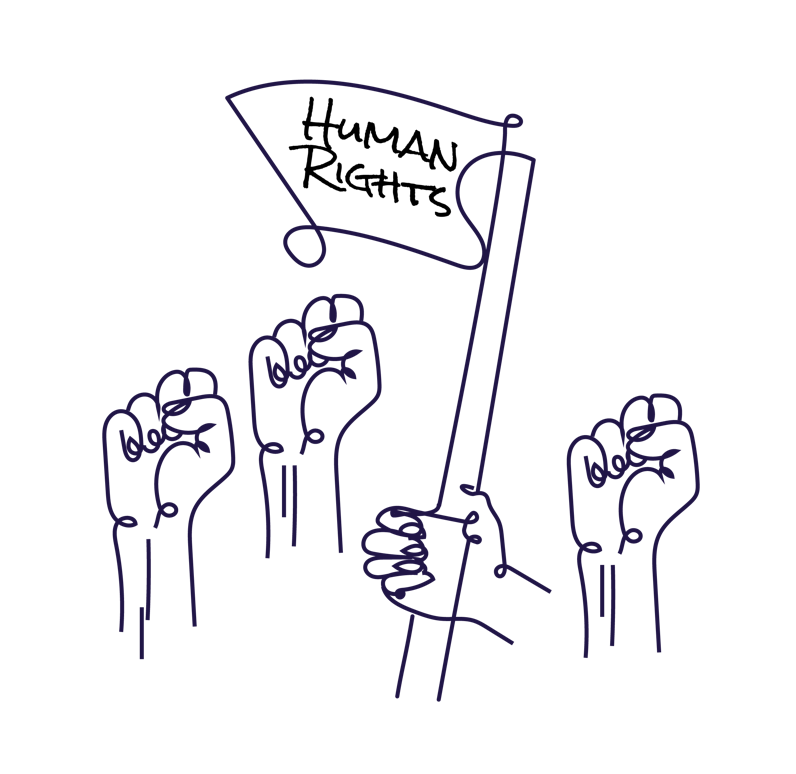 